Resultados da pesquisa da biodiversidade localNós, ao passear junto ao rio Ferreira, vimos pássaros que também vemos na nossa escola.Aprendemos, depois, com a ajuda da professora de CN e do site www.avesdeportugal.pt  a identificar algumas:o melro -        o pardal -     a rola turca - 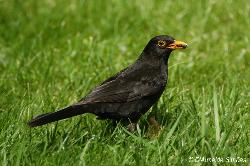 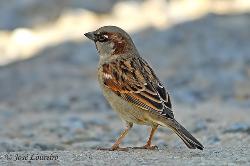 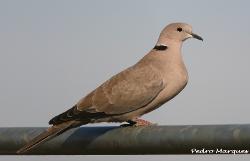 o chamariz -        a alvéola branca - .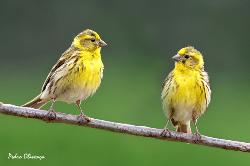 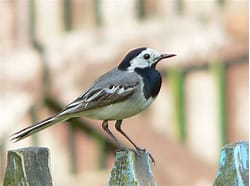 Também vimos um ratito que fugiu e passou a ponte de madeira. Dizem que costumavam ver-se ouriços cacheiros e por isso, também fomos procurar uma imagem dele para o representar no nosso painel, pois é muito fofinho!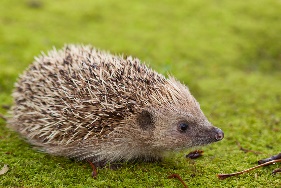 As alunas do 6º. C: Beatriz Carvalho, 3; Inês Moreira, 11; Mara Barbosa, 14 e Matilde Torres, 15